Verilecek Ölüm İzinlerinin Kapsamında Farklılıklar Mevcuttur; 657 – 4/A: Eş, çocuk; kendisinin ve eşinin anne, baba veya kardeşleri657 – 4/C: Eş, çocuk; kendisinin ve eşinin anne, baba veya kardeşleri657 – 4/B: Eş, çocuk, anne, baba veya kardeş4924 sayılı Kanun’un 5.maddesinin 7. fıkrası; “Sözleşmeli personelin izinleri hususunda 657 sayılı Devlet Memurları Kanunu uygulanır. Ancak, otuz günü aşan hastalık izinlerinde sözleşmeli personele yarım sözleşme ücreti ödenir. Ayrıca, sözleşmeli personelin yıllık izinleri birleştirilemez ve bu personele yıllık izinden düşülmek üzere mazeret izni verilemez.”Aynı Kanun 8. maddesi “Bu Kanunda hüküm bulunmayan hallerde, bu Kanuna tabi personel hakkında diğer kanunlarda aksine bir hüküm bulunmadıkça 657 sayılı Devlet Memurları Kanunu hükümleri uygulanır.”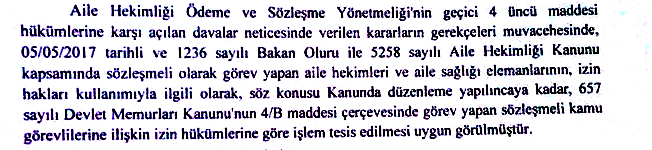 ***657 – 4/A657 – 4/B657 – 4/C4924Aile Hekimliği Çalışanları ***Vekil Ebe / HemşireSenelik İzin1 – 10 Yıl: 20 gün10 Yıldan Fazla: 30 Gün1 – 10 Yıl: 20 gün10 Yıldan Fazla: 30 GünHer Ay için: 2 Gün11 Ay 28 Gün için: 22 Gün1 – 10 Yıl: 20 gün10 Yıldan Fazla: 30 Gün30 GünHer Ay: 2 günYılda en fazla 20 gün(657 – 86.md)Doğum İzni8 + 8 = 16 Hafta8 + 8 = 16 Hafta8 + 8 = 16 Hafta8 + 8 = 16 Hafta8 + 8 = 16 HaftaYokSüt İzniİlk 6 Ay: 3 saatİkinci 6 Ay: 1,5 saat1 yaşa kadar: 1,5 saatİlk 6 Ay: 3 saatİkinci 6 Ay: 1,5 saatİlk 6 Ay: 3 saatİkinci 6 Ay: 1,5 saatİlk 6 Ay: 3 saatİkinci 6 Ay: 2 saatYokBabalık İzni10 Gün2 gün7 güne kadar10 Gün7 günYokHastalık İzni12 Aya kadarVerem, Kanser vs: 18 Ay30 Güne kadar(Maaşından kesinti olur, SGK İş Göremezlik öder)En çok 30 gün30 güne kadar(30 günü aşan hastalık izinlerinde yarım maaş ödenir)1 Mali Yılda;En Çok 10 günlük; Toplam 40 gün(10 günü aşan hastalık izinlerde sağlık raporu)YokÖlüm İzni7 Gün3 gün7 güne kadar7 Gün7 günYokEvlilik İzni7 Gün3 gün7 güne kadar7 Gün7 günYokRefakat İzni3 + 3 = 6 AyYokYok3 + 3 = 6 AyYokYok